Паспорт инвестиционной площадкиСхема земельного участка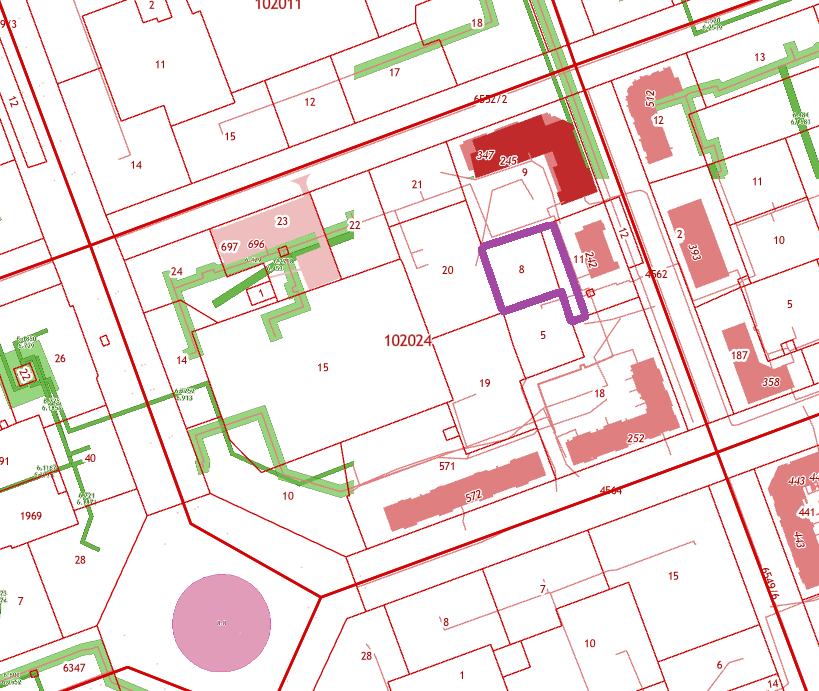 Название площадкиЗемельный участок под строительство гостиницы в 024 градостроительном кварталеМестонахождение (адрес) площадкиг. Северодвинск, в районе ул. Полярная, д. 30АТип площадки ГринфилдОсновные сведения о площадкеОсновные сведения о площадкеВладелец площадкиМуниципальное образование «Северодвинск»Юридический (почтовый) адрес, телефон (код города), e-mail, web-siteг. Северодвинск, ул. Плюснина, д. 7Контактное лицо (Ф.И.О.)Гаврикова Валентина АлександровнаДолжностьНачальник отдела инвестиций и предпринимательства Управления экономики Администрации СеверодвинскаТелефон (код города)8(8184) 587005e-mailinneconom2017@ya.ruУсловия приобретения (пользования) площадки Предлагаемая форма владения (в собственность, в аренду и др.)арендаУчастие инвестора (прямые инвестиции, косвенные инвестиции и др.)Прямые инвестицииПрочие затраты, связанные с приобретением площадки (топографическая съемка, составление кадастрового плана, межевание и т.д.)Межевание (Земельный участок, образуется путем перераспределения земельного участка с кадастровым номером 29:28:102024:8 и земель, государственная собственность на которые не разграничена (после внесения изменений в генеральный план и правила землепользования 
и застройки в соответствии с распоряжением министерства строительства и архитектуры Архангельской области от 16.08.2023 
№ 125-р)Наличие правоустанавливающих документов-Описание земельного участка:Кадастровые номера-Площадь земельного участка, га0,15Функциональная зона (жилая, общественно-деловая, производственная, инженерной и транспортной инфраструктуры, сельскохозяйственного использования, рекреационного назначения, иное)Зона застройки малоэтажными жилыми домами (до 4 этажей, включая мансардный), общественно-деловая зона;Зона застройки малоэтажными жилыми домами блокированной застройки (Ж-2), «Зона делового, общественного 
и коммерческого назначения (ОД-1)»Существующие строения на территории участка (да/нет)НетСуществующие инженерные коммуникации на территории участка (да/нет)ДаНаличие ограждений и/или видеонаблюдения НетОписание близлежащих территорий и их использованияРасстояние до ближайших жилых домов (км)6 мБлизость к объектам, загрязняющим окружающую среду Цех № 19 АО «ПО «Севмаш»Близлежащие производственные объекты (промышленные, сельскохозяйственные, иные) и расстояние до них, кмЦех № 19 АО «ПО «Севмаш» - 335 мОграничения использования участка (санитарно-защитная зона, водоохранная зона, зона охраны объектов культурного наследия, близость к природным заповедникам, охранные зоны инженерных коммуникаций, иное)Виды разрешенного использования, исходя из функционального зонированияГостиничное обслуживание Текущее использование площадкиНе используетсяУдаленность участка (км)Удаленность участка (км)от ближайших автомагистралей и автомобильных дорог (М8)4 кмот ближайшей железнодорожной станции (Северодвинск)1,7 кмот ближайшего аэропорта (Аэропорт Архангельск, п. Талаги)48 кмДоступ к площадкеДоступ к площадкеАвтомобильное сообщениеАвтомобильное сообщениеОписание всех существующих автомобильных дорог, ведущих к участкуАрхангельское шоссе (50 м)Железнодорожное сообщениеЖелезнодорожное сообщениеОписание железнодорожных подъездных путей (тип, протяженность, другое); при их отсутствии – информация о возможности строительства ветки от ближайшей железной дороги, расстояние до точки, откуда возможно ответвлениеОтсутствует возможностьИное сообщениеИное сообщениеОсновные параметры зданий и сооружений, расположенных на площадкеОсновные параметры зданий и сооружений, расположенных на площадкеОсновные параметры зданий и сооружений, расположенных на площадкеОсновные параметры зданий и сооружений, расположенных на площадкеОсновные параметры зданий и сооружений, расположенных на площадкеОсновные параметры зданий и сооружений, расположенных на площадкеОсновные параметры зданий и сооружений, расположенных на площадкеОсновные параметры зданий и сооружений, расположенных на площадкеОсновные параметры зданий и сооружений, расположенных на площадкеОсновные параметры зданий и сооружений, расположенных на площадкеОсновные параметры зданий и сооружений, расположенных на площадкеОсновные параметры зданий и сооружений, расположенных на площадкеОсновные параметры зданий и сооружений, расположенных на площадкеОсновные параметры зданий и сооружений, расположенных на площадкеОсновные параметры зданий и сооружений, расположенных на площадкеНаименование здания, сооруженияПлощадь, кв. мПлощадь, кв. мДлина, ширина, сетка колоннДлина, ширина, сетка колоннЭтажностьВысота этажа, мВысота этажа, мВысота этажа, мСтроительный материал конструкцийСтроительный материал конструкцийСтепень износа, %Степень износа, %Возможность расширенияИспользование в настоящее время------------------------------Собственные транспортные коммуникации (на территории площадки)Собственные транспортные коммуникации (на территории площадки)Собственные транспортные коммуникации (на территории площадки)Собственные транспортные коммуникации (на территории площадки)Собственные транспортные коммуникации (на территории площадки)Собственные транспортные коммуникации (на территории площадки)Собственные транспортные коммуникации (на территории площадки)Собственные транспортные коммуникации (на территории площадки)Собственные транспортные коммуникации (на территории площадки)Собственные транспортные коммуникации (на территории площадки)Собственные транспортные коммуникации (на территории площадки)Собственные транспортные коммуникации (на территории площадки)Собственные транспортные коммуникации (на территории площадки)Собственные транспортные коммуникации (на территории площадки)Собственные транспортные коммуникации (на территории площадки)Тип коммуникацииТип коммуникацииТип коммуникацииТип коммуникацииТип коммуникацииТип коммуникацииТип коммуникацииТип коммуникацииНаличие (есть, нет)Наличие (есть, нет)Наличие (есть, нет)Наличие (есть, нет)Наличие (есть, нет)Наличие (есть, нет)Наличие (есть, нет)Автодорога (тип, покрытие, протяженность и т.д.)Автодорога (тип, покрытие, протяженность и т.д.)Автодорога (тип, покрытие, протяженность и т.д.)Автодорога (тип, покрытие, протяженность и т.д.)Автодорога (тип, покрытие, протяженность и т.д.)Автодорога (тип, покрытие, протяженность и т.д.)Автодорога (тип, покрытие, протяженность и т.д.)Автодорога (тип, покрытие, протяженность и т.д.)нетнетнетнетнетнетнетЖ/д ветка (тип, протяженность и т.д.)Ж/д ветка (тип, протяженность и т.д.)Ж/д ветка (тип, протяженность и т.д.)Ж/д ветка (тип, протяженность и т.д.)Ж/д ветка (тип, протяженность и т.д.)Ж/д ветка (тип, протяженность и т.д.)Ж/д ветка (тип, протяженность и т.д.)Ж/д ветка (тип, протяженность и т.д.)нетнетнетнетнетнетнетХарактеристика инженерной инфраструктурыХарактеристика инженерной инфраструктурыХарактеристика инженерной инфраструктурыХарактеристика инженерной инфраструктурыХарактеристика инженерной инфраструктурыХарактеристика инженерной инфраструктурыХарактеристика инженерной инфраструктурыХарактеристика инженерной инфраструктурыХарактеристика инженерной инфраструктурыХарактеристика инженерной инфраструктурыХарактеристика инженерной инфраструктурыХарактеристика инженерной инфраструктурыХарактеристика инженерной инфраструктурыХарактеристика инженерной инфраструктурыХарактеристика инженерной инфраструктурыХарактеристика инженерной инфраструктурыХарактеристика инженерной инфраструктурыВид инфраструктурыВид инфраструктурыВид инфраструктурыЕд. изм.Ед. изм.Описание(если нет, то на какомрасстоянии находится ближайшая точка подключения к сети,характеристика сетей и объектов инфраструктуры)Описание(если нет, то на какомрасстоянии находится ближайшая точка подключения к сети,характеристика сетей и объектов инфраструктуры)Описание(если нет, то на какомрасстоянии находится ближайшая точка подключения к сети,характеристика сетей и объектов инфраструктуры)Свободная мощность,
 или необходимые усовершенствования для возможности подключенияСвободная мощность,
 или необходимые усовершенствования для возможности подключенияСвободная мощность,
 или необходимые усовершенствования для возможности подключенияТариф на подключениеТариф на подключениеПоставщики услуг 
(с указанием контактной информации)Поставщики услуг 
(с указанием контактной информации)Поставщики услуг 
(с указанием контактной информации)Поставщики услуг 
(с указанием контактной информации)Возможность подключения к сетям инженерного обеспечения, технические условия, точки подключения и тариф на подключение необходимо уточнять у ресурсоснабжающих организацийВозможность подключения к сетям инженерного обеспечения, технические условия, точки подключения и тариф на подключение необходимо уточнять у ресурсоснабжающих организацийВозможность подключения к сетям инженерного обеспечения, технические условия, точки подключения и тариф на подключение необходимо уточнять у ресурсоснабжающих организацийВозможность подключения к сетям инженерного обеспечения, технические условия, точки подключения и тариф на подключение необходимо уточнять у ресурсоснабжающих организацийВозможность подключения к сетям инженерного обеспечения, технические условия, точки подключения и тариф на подключение необходимо уточнять у ресурсоснабжающих организацийВозможность подключения к сетям инженерного обеспечения, технические условия, точки подключения и тариф на подключение необходимо уточнять у ресурсоснабжающих организацийВозможность подключения к сетям инженерного обеспечения, технические условия, точки подключения и тариф на подключение необходимо уточнять у ресурсоснабжающих организацийВозможность подключения к сетям инженерного обеспечения, технические условия, точки подключения и тариф на подключение необходимо уточнять у ресурсоснабжающих организацийВозможность подключения к сетям инженерного обеспечения, технические условия, точки подключения и тариф на подключение необходимо уточнять у ресурсоснабжающих организацийВозможность подключения к сетям инженерного обеспечения, технические условия, точки подключения и тариф на подключение необходимо уточнять у ресурсоснабжающих организацийВозможность подключения к сетям инженерного обеспечения, технические условия, точки подключения и тариф на подключение необходимо уточнять у ресурсоснабжающих организацийВозможность подключения к сетям инженерного обеспечения, технические условия, точки подключения и тариф на подключение необходимо уточнять у ресурсоснабжающих организацийВозможность подключения к сетям инженерного обеспечения, технические условия, точки подключения и тариф на подключение необходимо уточнять у ресурсоснабжающих организацийВозможность подключения к сетям инженерного обеспечения, технические условия, точки подключения и тариф на подключение необходимо уточнять у ресурсоснабжающих организацийВозможность подключения к сетям инженерного обеспечения, технические условия, точки подключения и тариф на подключение необходимо уточнять у ресурсоснабжающих организацийВозможность подключения к сетям инженерного обеспечения, технические условия, точки подключения и тариф на подключение необходимо уточнять у ресурсоснабжающих организацийВозможность подключения к сетям инженерного обеспечения, технические условия, точки подключения и тариф на подключение необходимо уточнять у ресурсоснабжающих организаций